Windows11-Testergebnis Desktop-Computer im Büro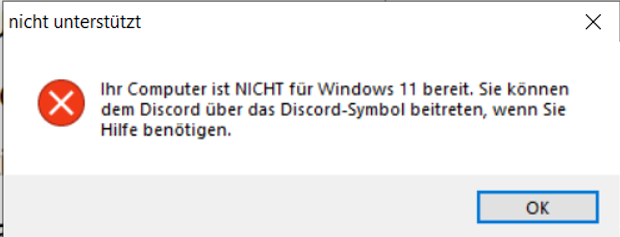 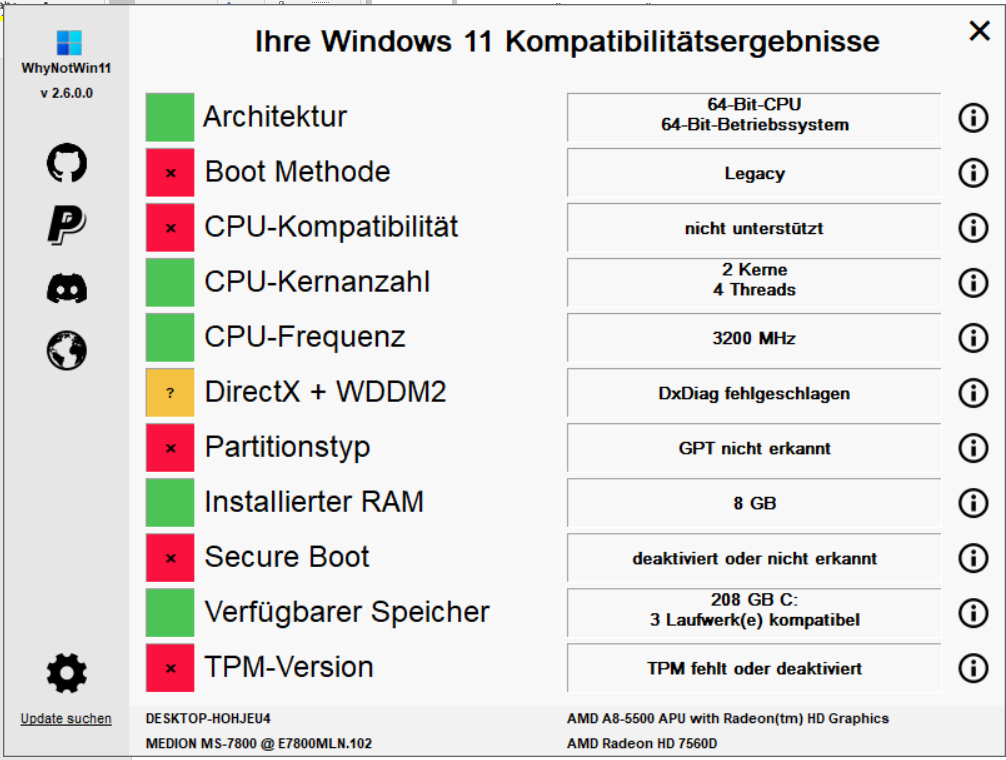 Windows11-Testergebnis Notebook-Computer im Büro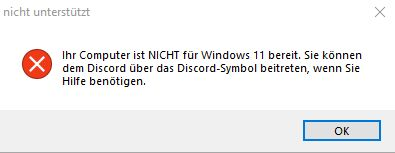 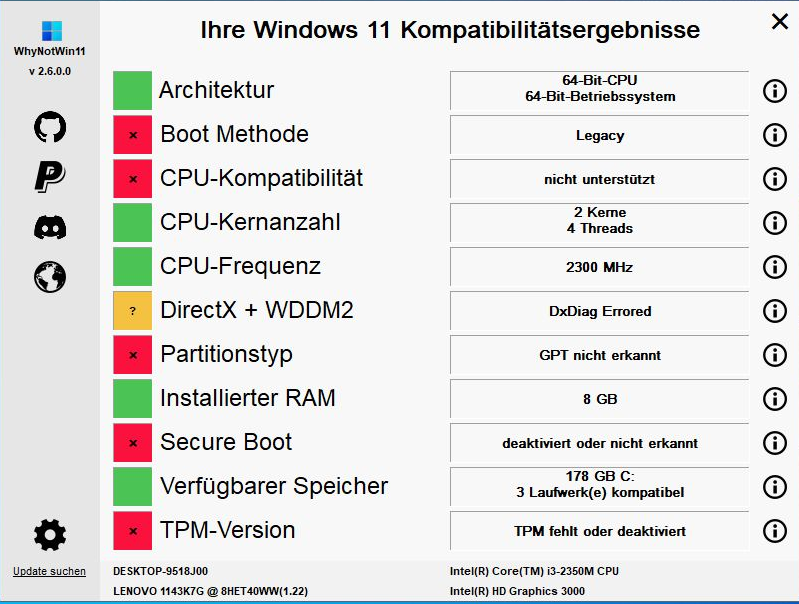 Windows11-Testergebnis Notebook-Computer AB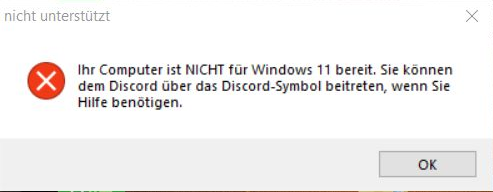 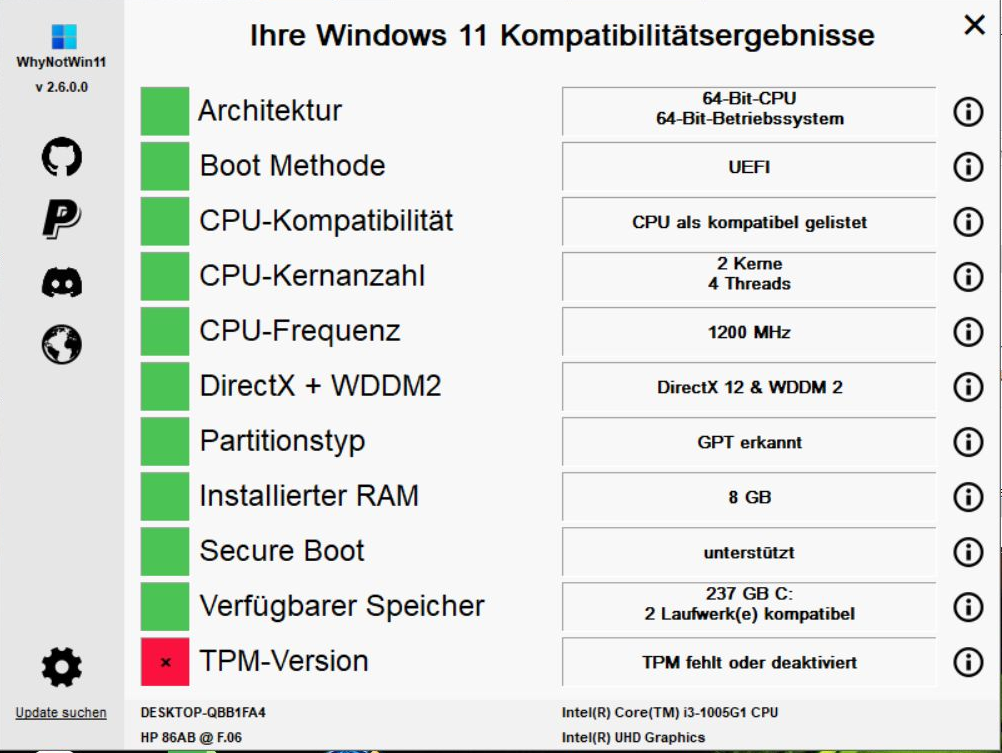 